 1398 Church Road, Hardeeville, SC 29927    843-784-2630    www.rloacs.org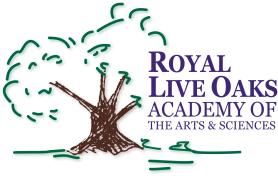 AGENDAThe Royal Live Oaks Academy of Arts & Sciences Charter School Board MeetingAugust 18, 2015 6:30pmStudent Dining HallOld business: Approval of Minutes of June 16, 2015 meeting - SecretaryNew business: RLOA Mission Statement - ChairJune Finance Report - Bill Moser, Kelly-Moser ConsultingJuly Finance Report – Bill Moser, Kelly-Moser ConsultingReport on Independent CPAs Analysis of Performance Framework Profile Financial Formula  - Bill MoserUpdate on Two New Modulars and on New Campus - Facilities Development CompanyReport on Charter School Alliance Meeting – Boards, Charter School Accreditation, SCPCSD, Legislative Actions  - Executive DirectorAddition to Employee Handbook: Appendix D – Executive DirectorUpdated Charter Goals and Objectives: Charter Amendment  - Executive DirectorSchool Updates – Executive DirectorUpdated Safety Measures in Employee Handbook – Executive DirectorUpdated By-Laws – Executive DirectorOpen Board Seat – ChairPublic CommentAdjournment